477 MGT: COOOP TRAINING COURSE OBJECTIVES:It provides students with opportunities to apply concepts learned in the classroom to real-life settings, enhancing their understanding.It helps them to better integrate new material from their subsequent studies, having experienced the work situation first-hand.It provides insights into career options relating to students' various academic interests.It assists them in establishing a positive network of contacts with prospective employers.Students gain valuable insight into whether their chosen field will provide a satisfying career path.Along the way, students develop increased confidence, communications skills, and a network of contacts that can greatly enhance their employment  opportunities upon graduation.REQUIRED LEARNING RESOURCES: King Saud University  (2017). The Rules of Coop Training for Undergraduate Studies of College of Business Administration, King Saud University  . GRADE COMPONENTS       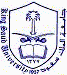 